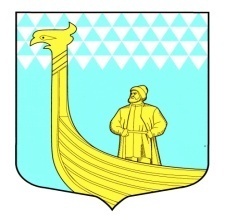 СОВЕТ ДЕПУТАТОВМУНИЦИПАЛЬНОГО ОБРАЗОВАНИЯВЫНДИНООСТРОВСКОЕ СЕЛЬСКОЕ ПОСЕЛЕНИЕВОЛХОВСКОГО МУНИЦИПАЛЬНОГО РАЙОНАЛЕНИНГРАДСКОЙ  ОБЛАСТИПРОЕКТ РЕШЕНИЕ                                                          дер. Вындин ОстровВолховского района, Ленинградской областиот    «     » июня      2015 года                                                     №   __ _  Об утверждении количества   и границ частей территории административного центра, деревни Вындин Остров, Волховского района Ленинградской области, на которых осуществляют свою деятельность общественные советы старостВ соответствии с областным законом от 12 мая 2015 года № 42-ОЗ « О содействии развитию иных форм местного самоуправления на части территорий населенных пунктов Ленинградской области, являющихся административными центрами», в рамках исполнения областного закона от 14 декабря 2012 года № 95-ОЗ «О содействии развитию на части территорий муниципальных образований Ленинградской области иных форм местного самоуправления» совет депутатов МО Вындиноостровское сельское поселение решил:1.Определить количество  и границы частей территории административного центра деревни Вындин Остров, на которых будут осуществлять свою деятельность  общественные советы старост в количестве  2(двух) частей:1.1. Считать частью территории административного центра деревни Вындин Остров – территорию частного жилого фонда, в котором проживают постоянно зарегистрированные граждане, расположенный на улицах: Школьная, Островская, Волховская, Центральная , жилой фонд от дома № 16-а до дома № 71 деревни Вындин Остров, согласно приложения.1.2. Считать  частью территории административного центра деревни Вындин Остров – территорию на которой расположен многоквартирный жилой фонд по ул. Центральной дома №1,2,3,4,5,6,7,8,9,10,11,12,13,14,16 в котором проживают постоянно зарегистрированные граждане, согласно приложения. 2. Данное постановление опубликовать в средствах массовой информации-газете  «Волховские Огни и разместить на официальном сайте МО Вындиноостровское сельское поселение.3. Контрль за исполнением данного постановления оставляю за собой.Глава муниципального образования :                   А.Сенюшкин